PHYTOTOXIC RISK ASSESSMENT OF AMBIENT OZONE CONCENTRATION ON CROPS YIELD IN MALAYSIA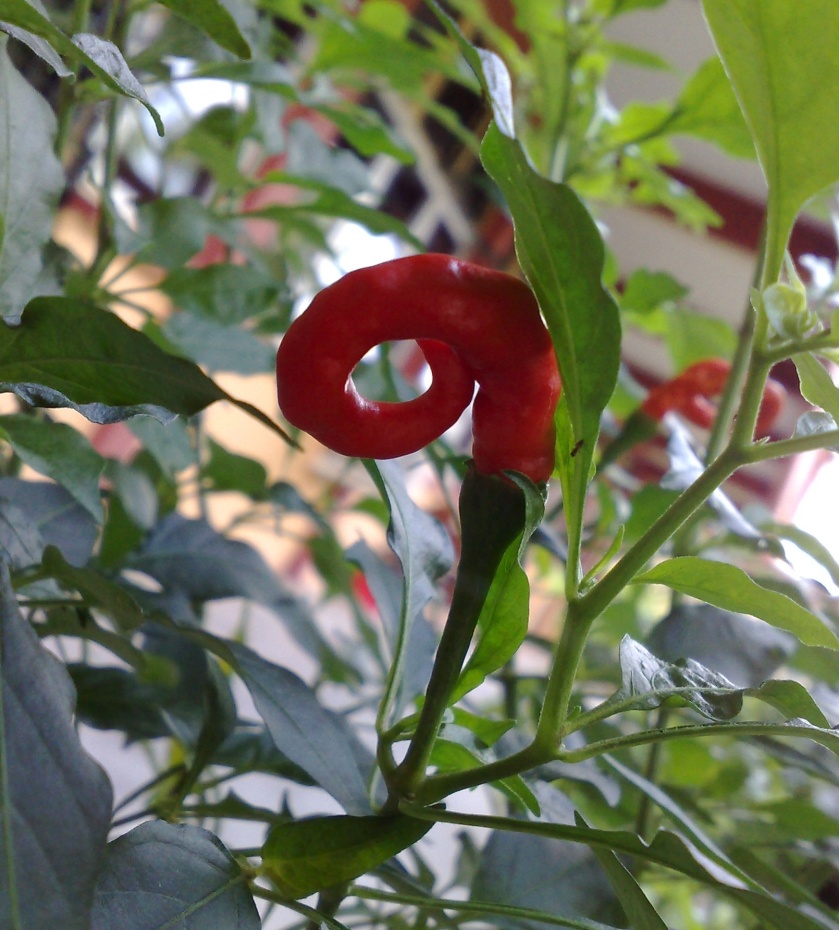 NOR AZAM RAMLINURUL IZMA MOHAMMEDAHMAD SHUKRI YAHYAPHYTOTOXIC RISK ASSESSMENT OF AMBIENT OZONE CONCENTRATION ON THE CROPS YIELD IN MALAYSIADistributorsPusat Pengajian Kejuruteraan AwamKampus Kejuruteraan, Universiti Sains MalaysiaNibong Tebal, Pulau Pinang, Malaysia© Penerbit Pusat Pengajian Kejuruteraan Awam, Universiti Sains Malaysia, 2011Hakcipta terpelihara. Tiada bahagian daripada terbitan ini boleh diterbitkan semula, disimpan untuk pengeluaran atau diterjemahkan dalam sebarang bentuk atau dengan alat apa jua pun, sama ada secara elektronik, mekanik, gambar, rakaman audio visual dan sebagainya tanpa kebenaran daripada pemegang hakcipta terlebih dahulu.Perpustakaan Negara Malaysia	                                      Data Pengkatalogan – dalam – PenerbitanPHYTOTOXIC RISK ASSESSMENT OF AMBIENT OZONE CONCENTRATION ON THE CROPS YIELD IN MALAYSIA Authors: Nor Azam Ramli , Nurul Izma Mohammed, Ahmad Shukri Yahya, ISBN 978-967-0167-04-6PENERBITPusat Pengajian Kejuruteraan AwamKampus Kejuruteraan, Universiti Sains MalaysiaNibong Tebal, Pulau Pinang, Malaysia